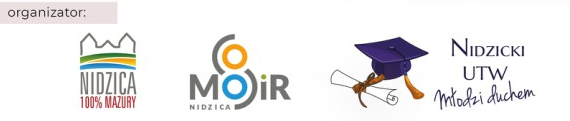 FORMULARZ ZGŁOSZENIOWYII NIDZICKA SENIORIADA SPORTOWO-REKREACYJNA1.Oświadczam własnoręcznym podpisem, że nie mam żadnych przeciwwskazań zdrowotnych, jestem świadom swojego stanu zdrowia, które pozwala mi brać czynny udział w grze i pozwala podejmować intensywny wysiłek fizyczny związany z udziałem w II Nidzickiej Senioriadzie Sportowo – Rekreacyjnej. Posiadam aktualne badania lekarskie oraz ubezpieczenie nnw i przystępuję do zawodów na własną odpowiedzialność. Ponoszę pełną odpowiedzialność za udział w zawodach. Zapoznałem się z regulaminem turnieju, akceptuję go i zobowiązuję się go przestrzegać. Nie będę rościł pretensji do organizatora w razie nabytych kontuzji lub uszczerbku na zdrowiu.ImięNazwiskoData urodzeniaDyscyplinaPrzy wybranej dyscyplinie prosimy postawić znak X. Istnieje możliwość zgłoszenia się do więcej niż jednej dyscypliny.Każdy uczestnik może wziąć udział maxymalnie w 2 konkurencjach.NORDIC WALKINGBIEG DyscyplinaPrzy wybranej dyscyplinie prosimy postawić znak X. Istnieje możliwość zgłoszenia się do więcej niż jednej dyscypliny.Każdy uczestnik może wziąć udział maxymalnie w 2 konkurencjach.DyscyplinaPrzy wybranej dyscyplinie prosimy postawić znak X. Istnieje możliwość zgłoszenia się do więcej niż jednej dyscypliny.Każdy uczestnik może wziąć udział maxymalnie w 2 konkurencjach.TURNIEJ BOULEERGOMETR WIOŚLARSKIDyscyplinaPrzy wybranej dyscyplinie prosimy postawić znak X. Istnieje możliwość zgłoszenia się do więcej niż jednej dyscypliny.Każdy uczestnik może wziąć udział maxymalnie w 2 konkurencjach.DyscyplinaPrzy wybranej dyscyplinie prosimy postawić znak X. Istnieje możliwość zgłoszenia się do więcej niż jednej dyscypliny.Każdy uczestnik może wziąć udział maxymalnie w 2 konkurencjach.TENIS STOŁOWYWSPINACZKA GÓRSKADyscyplinaPrzy wybranej dyscyplinie prosimy postawić znak X. Istnieje możliwość zgłoszenia się do więcej niż jednej dyscypliny.Każdy uczestnik może wziąć udział maxymalnie w 2 konkurencjach.DyscyplinaPrzy wybranej dyscyplinie prosimy postawić znak X. Istnieje możliwość zgłoszenia się do więcej niż jednej dyscypliny.Każdy uczestnik może wziąć udział maxymalnie w 2 konkurencjach.TOR ROWEROWYWYCISKANIE ODWAŻNIKADyscyplinaPrzy wybranej dyscyplinie prosimy postawić znak X. Istnieje możliwość zgłoszenia się do więcej niż jednej dyscypliny.Każdy uczestnik może wziąć udział maxymalnie w 2 konkurencjach.TOR SPRAWNOŚCI SENIORA
Potwierdzam zapoznanie się z regulaminem I Nidzickiej Senioriady Sportowo-Rekreacyjnej oraz deklaruję przestrzeganie jego zasad.Mój stan zdrowia pozwala mi na udział w ww. imprezie. Umieszczając podpis wyrażasz zgodę na przetwarzanie swoich danych osobowych w związku z udziałem w SENIORIADZIE – wypełniając dodatkową klauzule RODO
Potwierdzam zapoznanie się z regulaminem I Nidzickiej Senioriady Sportowo-Rekreacyjnej oraz deklaruję przestrzeganie jego zasad.Mój stan zdrowia pozwala mi na udział w ww. imprezie. Umieszczając podpis wyrażasz zgodę na przetwarzanie swoich danych osobowych w związku z udziałem w SENIORIADZIE – wypełniając dodatkową klauzule RODO………………………………………………………………………………………………………………Własnoręczny podpis………………………………………………………………………………………………………………Własnoręczny podpis………………………………………………………………………………………………………………Własnoręczny podpis………………………………………………………………………………………………………………Własnoręczny podpis